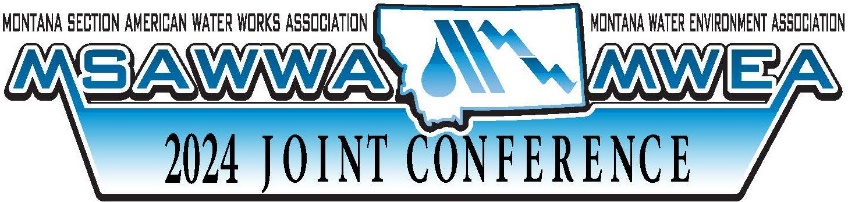 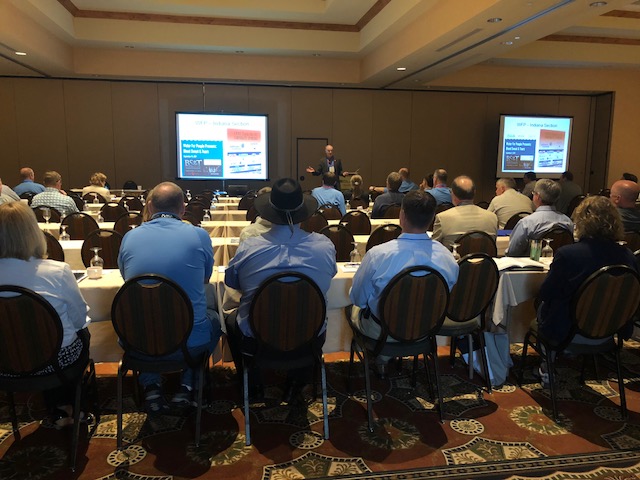 Powerful Networking OpportunitiesUtility ContactsVendor ContactsEngineering ContactsRegulatory ContactsContinuing Education CreditsEducational experienceObtain most or all required annual CEUs at one time with maximum benefit Solutions to Current ProblemsSolutions to regulatory, equipment and process issuesFinding Ways to do More with What We Already HaveMeeting with colleagues to provide insights into how you can deliver better performance and/or serviceNew Technologies Explore industry trends and innovations introducing more cost-effective approaches to water and wastewater processesCross-TrainingWhile attending conferences it gives others in your organization opportunity to learn your job and take on more responsibilityStaff PresentationsShare the Information gained from MSAWWA-MWEA Joint ConferencePrepare and submit a written report to your manager of findings with short term and long-term action itemsPrepare and deliver a staff briefing of findings so that your organization can benefit from what you learn Assist others in learning how to effectively attend a similar conference and deliver the maximum benefit to your organizationJustify the ExpenseFocus on the knowledge & information you will be bringing back to your teamCalculate your expenses for attending the conferenceRegistration			Travel CostsLodgingPer DiemMileage ReimbursementDetails to IdentifySession Content: Identify specific sessions that are relevant to your organizations’ workVendor Contacts: Identify specific exhibitors & tools being showcasedHighlight: The most relevant & innovative technologies & ideas around the state and beyond will be offered.Best Practices: Spotlight all the pertinent training sessions from which your group will immediately benefitTraining: Emphasize relevant workshops designed to teach specific skills that will assist you and your team